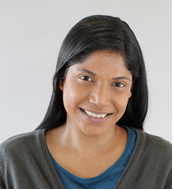 Nireshni Chellan
SAMRC Senior Scientist​Email: nchellan@mrc.ac.za
Tel: +27 21 938 0362
Fax: +27 21 938 0456Research Group: Biomedical Research & Innovation Platform, South African Medical Research Council.
Qualifications: BSc (Biol. Sci), Natal University; BSc Hons (Morph. Sci., cum laude), MSc (Med. Sci., cum laude), PhD (Med. Phys.), Stellenbosch University.Research Focus: Current research niche involves the potential protection of pancreatic beta cells in the context of metabolic disease. A multi-disciplinary approach, including in vitro, ex vivo and in vivo models, is used to investigate pancreatic islet pathophysiology. Several techniques are also employed, including flow cytometry, fluorescent microscopy, immunohistochemical labelling, qRT-PCR and Western blot analysis. A novel approach to investigating pancreatic beta cells in vitro is my development of a 3D culture model to mimic more of an islet-like structure compared to conventional 2D culture. This 3D model can also be applied to other cell types, with extensive applications for toxicity testing in 3D hepatocyte spheroids.Other areas of research interest and experience include cell metabolism assays in vitro in muscle, liver and fat, as well as RAW 264.7 macrophage anti-inflammatory studies.Current Postgraduate StudentsMSc: Ms Namani Ngema (University of Zululand); Ms Simoné Nel, Ms Daniella Lagoa Pereira, Ms Danélle Truter (Stellenbosch University).